Spelling test: Year 5 Given: 22.3.22
Test: 29.3.22Spelling test: Year 5 Given: 22.3.22
Test: 29.3.22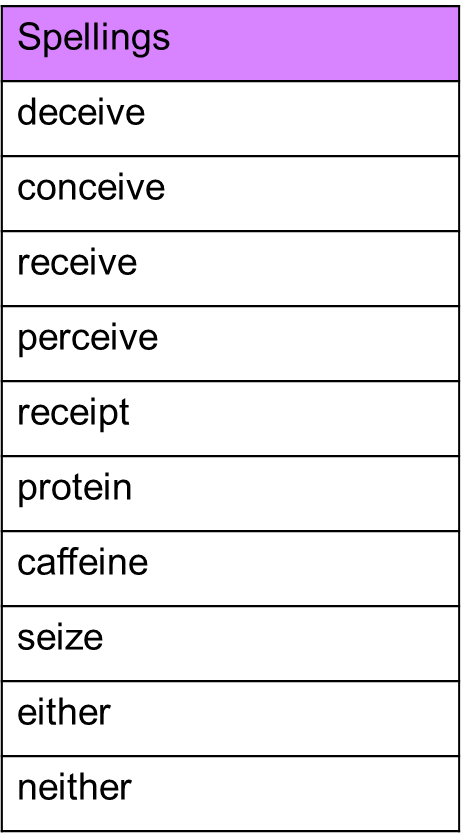 Spelling test: Year 6Given: 22.3.22
Test: 29.3.22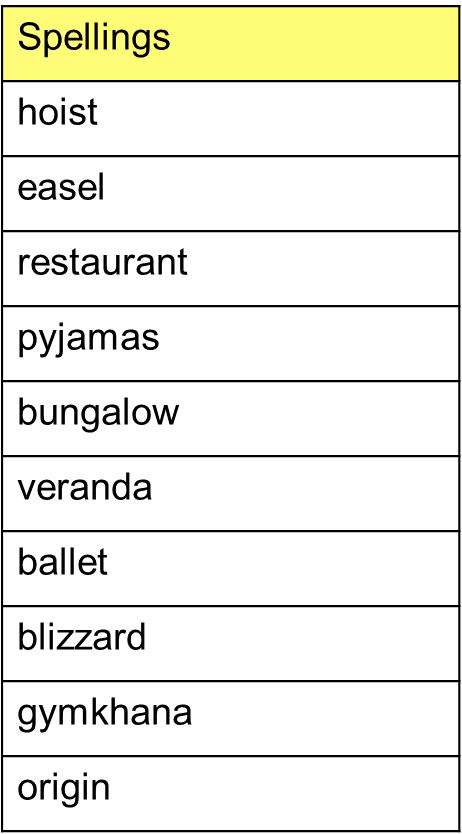 SpellingsveryTuesdaySundayMarchAugustmonth